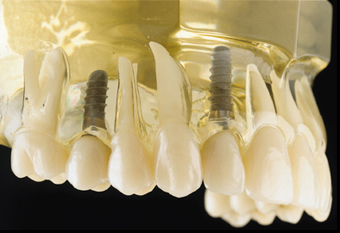 ImplantatenImplantaten worden toegepast als de tanden of kiezen ontbreken. Een implantaat wordt geplaatst door een tandarts/implantoloog of door een kaakchirurg. Wat is een implantaat? Een implantaat is een kunstwortel, een permanente vervanging van een tandwortel, die als een schroef in de kaak wordt geplaatst. Het implantaat komt op de plaats waar de wortel van de verloren tand of kies zat. Op een implantaat kan vervolgens weer een kroon, brug of prothese (klikgebit) worden geplaatst, waardoor het gebit esthetisch weer optimaal wordt. Een groot voordeel van deze voorziening is mede dat het zeer natuurlijk oogt en aanvoelt alsof het de eigen tanden of kiezen betreft. De behandeling Voordat implantaten worden aangebracht, vindt uitgebreid vooronderzoek plaats. Er wordt gekeken naar de algemene gezondheid en er wordt een röntgenfoto gemaakt om te zien of er voldoende ruimte is voor de implantaten. Er wordt gekeken welk implantaat geschikt is, hoeveel implantaten er nodig zijn en welk werkstuk er vervaardigd gaat worden. Kleine ingreep voor klikgebit
Gelukkig is er de laatste jaren veel veranderd en volgen de nieuwe technische mogelijkheden elkaar snel op. Vroeger was het plaatsen van implantaten nog een vrij stevige ingreep maar vandaag de dag stelt het vrij weinig voor. In een of twee bezoeken van ca. 30-45 minuten worden de implantaten in de kaak geplaatst. Twee tot drie maanden later ( ondertussen kan de huidige gebitsprothese gewoon worden gedragen ) wordt het kunstgebit er muurvast op geklikt. Het gevolg is dat het kauwvermogen weer terug is en het slinken van de kaak is voor een groot deel gestopt of vertraagd. Bovendien heeft u niet meer last van pijnlijke drukplekken en hoeft u niet meer te stoeien met kleefpasta . 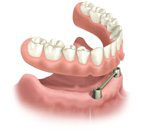 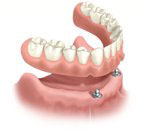 Succesvol? Wetenschappelijk onderzoek toont aan dat na de eerste fase (drie tot zes maanden) 98% van de implantaten volgens plan is vastgegroeid. Er bestaat een kans van slechts 5% dat een implantaat binnen drie jaar verloren gaat; in dat geval kan zonder problemen op dezelfde plaats weer een nieuw implantaat worden geplaatst. 